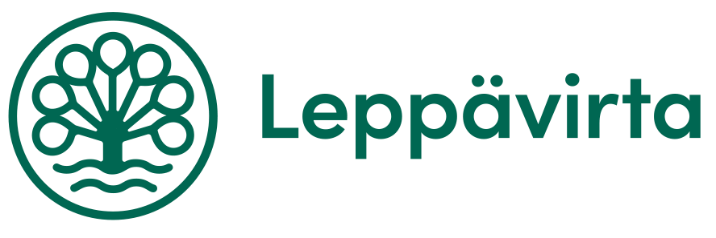 LIIKETOIMINTASUUNNITELMAYrityksen nimiTekijäpvmYT3 ALOITTAVAN YRITYKSEN LIIKETOIMINTASUUNNITELMA Tämä liiketoimintasuunnitelma soveltuu yritystoimintaan, jossa on tarpeen suunnitella ja arvioida markkinointia, myyntiä, kilpailijoita sekä riskejä tavanomaista laajemmin. Liiketoimintasuunnitelman tehtävänä on auttaa järjestelmällisesti suunnittelemaan tulevan yrityksen toimintaa. Ohjeita suunnitelman laatimiseen löydät otsikon jäljessä olevalla numerolla Yritystulkista sivulta ”Liiketoimintasuunnitelmat”. Liiketoimintasuunnitelmaan liittyvä kannattavuuslaskelma tehdään Yritystulkin YT5 Aloittavan Yrityksen Taloussuunnitelma -ohjelmalla, joka lisätään tämän liiketoimintasuunnitelman liitteeksi.tallenna tämä työkirja itsellesityökirjan asiakohtien välissä olevilla harmailla tekstikentillä voit siirtää tekstiä rivinvaihtonäppäimellä esim. seuraavalle sivullepoista tekstikentissä olevat ohjetekstitkysymyksiin joihin et voi vastata, vastaa esim. ei kosketa yritystoimintaani 	
LIIKETOIMINTASUUNNITELMAN SISÄLTÖPERUSTIEDOT YRITYKSESTÄ
Tarkemmat henkilökuvaukset löytyvät liiketoimintasuunnitelman lopusta.      1. TOIMINTAYMPÄRISTÖANALYYSI  1.1Yrityksen toimiala, tuote tai palveluYrityksen sijaintipaikka ja markkina-alue1.1 Määrittele asiakkaasi, asiakasmäärät ja ostopäätösten kriteerit1.2 Miksi, mistä ja miten edellä määrittelemäsi asiakkaasi tällä hetkellä hankkivat tuotteensa/ palvelunsa?    1.3 Kuka tekee ostopäätöksen? Ovatko määrittelemäsi asiakkaasi ostouskollisia? Ostopäätösten määrä vuodessa, kuukaudessa tai viikossa?1.4 Ovatko asiakkaittesi ostokäyttäytyminen muuttumassa?2. KILPAILIJA-ANALYYSI   1.1Yritysidean toimialan kilpailutilanneSeuraavassa arvioidaan kilpailutilannetta mm. kilpailijoiden määrä,  Kohdassa ”Muuta huomioitavaa” arvioi muita kilpailijan toimintaan vaikuttavia asioita, kuten omistajan vaihtuminen, investointitarpeet, henkilökunnan vaihtuminen, takuuriskit, liikenneympäristömuutokset (vähittäiskaupassa), vuokrasopimuksen kesto, edustusten pysyvyys, hintataso, markkinointikeinot, mainonnan käyttö jne. Arvioi myös kilpailijasi taloudellista asemaa.Muuta huomioitavaa - Miten myynti on järjestetty? - Alihankkijat ja/tai kumppanuusverkostot? - Vastuullisuus, sertifikaatit, Joutsenmerkki, Avainlippu, tuotesuojaukset, patentitMuuta huomioitavaaMuuta huomioitavaaArvioi em. kilpailija-analyysien perusteella omat ylivoimatekijäsi. Mitkä ovat ne tuotteesi/palvelusi ominaisuudet, jotka antavat sinulle menestymisen mahdollisuudet? 3. TOIMINTA-AJATUS JA LIIKEIDEA 1.2YRITYKSEN TOIMINTA-AJATUS YRITYKSEN LIIKEIDEA VoimavaratFyysiset voimavarat: Ovatko yrityksen tuotantovälineet/tilat riittävät, jotta voidaan saada aikaan suunnitellut tuotteet/palvelut riittävän laadukkaina? Kuinka paljon tuotantoa voidaan kasvattaa?Taloudelliset voimavarat: Saadaanko rahoitus turvattua käytettävissä olevin vakuuksin? Miten kasvu rahoitetaan?Henkiset voimavarat: Henkilökunnan ammattitaito, määrä, kehittäminenImagoImago on yrityksestäsi rakentuva mielikuva, joka muodostuu yrityksen toimintatavoista. Imagoon voi vaikuttaa myös markkinoinnin keinoin. Millaisen imagon haluat yrityksestäsi antaa? Millä keinoin se saavutetaan? 4. MARKKINOINTI- JA MYYNTISUUNNITELMA  1.3MARKKINOINTIMitä markkinointiviestimiä käytetään ja missä suhteessa? Miten markkinointia painotetaan eri vuodenaikoina ja miten mainonta kohdennetaan?        Arvioitu markkinointibudjetti?    Voit tehdä Yritystulkin YT25 Markkinointibudjettiohjelmalla  Kuka neuvottelee mainospaikat ja tekee mainokset?   Käytetäänkö mainos-/viestintätoimistoa? Mitkä median edustajat aiot kutsua tutustumaan liikkeesi/yritykseesi? Miten aiot ylläpitää suhteita jatkossa?Keitä sidosryhmien edustajia aiot kutsua tutustumaan yritykseesi ja miten aiot ylläpitää suhteita jatkossa?Miten avajaismainonta toteutetaan? Muita markkinointitoimia?Kampanjat, messut, tuote-esittelyt, kilpailut, sosiaalinen media, vaikuttajamarkkinointi, kumppanuusverkoston hyödyntäminen jne.Mitä seuraavista markkinointitoimenpiteistä aiot toteuttaa ja milloin? Käyntikortit  			 Logo  Oma domaintunnus	 Koti/FB -sivut, verkkokauppa Esite, video	 Logolla varustetut työasut Auton/näyteikkunoiden teippaus yrityksen mainoksin	 Mainoslippujen, banderollien, valomainoksen hankkiminen  Avainlippu, Joutsenmerkki tai vastaava MYYNTIMiten myyntityö järjestetään?Hoidatko itse myynnin vai palkkaatko myyjiä tai edustajia? Käytetäänkö jälleenmyyjiä ja miten hankit ne? Käytetäänkö myyntiin kumppanuusverkostoa, verkkokauppaa? Miten myynti jakaantuu? Kuinka tuotteet/palvelut käytännössä myydään ja mitkä arvioidaan olevan parhaat myyntikuukaudet?  Myydäänkö tuotteet/palvelut omasta liikkeestä, verkkokaupasta vai asiakkaan tiloissa tai/ja jossakin muualla esim. shop-in-shop, pop up, messut... Ensimmäinen asiakkaasi ja mahdolliset ensimmäisten kuuden kuukauden asiakkaat?Määritä tuotteelle/palvelulle kolme myyntiargumenttia eli -väittämää, joiden vuoksi asiakkaan kannattaisi ostaa yritykseltäsi.Yrityksenne hinnoitteluperusteet ja myyntiehdot?5. TUOTANTO/OSTOSUUNNITELMA 1.4Miten tuotanto/palvelut järjestetään ja mistä tuotantovälineet hankitaan? Onko toiminta luvanvaraista?Mistä saadaan tarvittavat raaka-aineet tai tuotteet? Tilauserät, toimitusajat? Miten turvataan saatavuus?  Mitä ostopalveluja, alihankintaa, sopimusvalmistusta ostetaan? Tilauserät, toimitusajat? Miten turvataan saatavuus?  Mistä ja minkä suuruiset toimitilat yritykselle hankitaan? Miten tuotteet toimitetaan asiakkaalle?Miten taloushallinto järjestetään?Laskutus, kirjanpito, tilaukset, laskujen maksu, perintä, palkat Miten seurataan tuotannon/palvelun tehokkuutta, ainekuluja, hävikkiä, työmenekkiä jne.?Miten ympäristövastuullisuus toteutetaan tuotannossa/palveluissa, ympäristövaikutukset?Vastuullinen yritys aktiivisesti kehittää kierrätettävyyttä ja jätehuoltoa sekä pyrkii pienentämään hävikkiä, päästöjä, energian käyttöä ja ympäristöriskejä. Hyödynnetäänkö kiertotaloutta ja sivuvirtoja? Positiiviset ympäristövaikutukset esim. vaikutus ympäristön hyvinvointiin. Negatiiviset ympäristövaikutukset esim. syntyykö toiminnasta haitallisia aineita, vaikuttaako toiminta maa-ainekseen tai veteen? Päästöjen määrä?  Ympäristövastuullisuus ostopalveluissa ja raaka-aineissa?Valitaanko vastuulliset yhteiskumppanit ja toimittajat? Onko heillä sertifikaatteja? Miten ympäristövastuullisuutta aiotaan kehittää?Miten kehitetään esim. energiatehokkuutta, pakkausmateriaaleja, logistiikkaa, sivuvirtoja yms. tulevaisuudessa. Huomioidaanko hiilijalanjälkeä? Haetaanko mahdollisesti sertifikaatteja tulevaisuudessa?6. HENKILÖSTÖSUUNNITELMA 1.5Kuinka paljon ja millaisia työntekijöitä tarvitaan? Tarvitaanko erityisiä ammattipätevyyksiä, tutkintoja tai kursseja? Miten työntekijöitä rekrytoidaan? Vastuullinen rekrytointi on läpinäkyvää, eikä syrji työntekijöitä sukupuolen, iän, kulttuuritaustan tai minkään muunkaan ominaisuuden perusteella. Miten ylläpidät henkilökunnan työmotivaatiota? Mihin palkkaus perustuu? Miten kehität henkilökunnan ammattitaitoa, työsuojelua, työhyvinvointia ja työyhteisön viihtyvyyttä?  7. TUOTEKEHITYSSUUNNITELMA 1.6Millaista tuotekehitystapaa aiotaan noudattaa? Miten tuotekehitystä käytännössä tehdään?Tarvitaanko tuotesuojausta? 8. TALOUSSUUNNITELMA  2.8.1 Miten kannattavuutta ja maksukykyä tullaan seuraamaan? Esim. Yritystulkin YT23 Kassabudjettiohjelma, kuukausiraportointi tilitoimistosta. 8.2 Miten kannattavuudesta huolehditaan?Oikea hinnoittelu, jälkilaskelmat, ei sitouduta liian isoihin toimituseriin tai urakoihin kiinteällä hinnalla jne.8.3 Yrityksen taloudelliset laskelmat?Yrityksen taloudelliset laskelmat liitteenä.9. RISKIEN ARVIOINTI  3.9.1 Mitä omaisuusriskejä toiminnassanne on ja mikä on niiden toteutumisen vaikutus
      yritystoimintaan?Miten riskit minimoidaan:      9.2 Mitä henkilöriskejä toiminnassanne on ja mikä on niiden toteutumisen vaikutus?Miten riskit minimoidaan:      9.3 Mitä tuotevastuuriskejä toiminnassanne on ja mikä on niiden toteutumisen vaikutus?Miten riskit minimoidaan:      9.4 Mitä muita riskejä toiminnassanne on ja mikä on niiden toteutumisen vaikutus yritystoimintaan?Miten riskit minimoidaan:      9.5 Onko toiminnassanne ympäristöriskejä? 9.6 Swot – analyysi (Strengths, Weaknesses, Opportunities, Threats)10. VISIO JA PÄÄTAVOITTEET  4.VISIOMikä on yrityksesi tulevaisuudenkuva "unelma". Mitä halutaan, miten tavoitteeseen päästään, mihin mennessä?   YRITYKSEN PÄÄTAVOITTEET VIIDEN VUODEN PÄÄSTÄYrityksen tuotteisiin/palveluun liittyvät päätavoitteetYrityksen talouteen liittyvät päätavoitteetTuotantoon eli prosessiin liittyvät päätavoitteetAsiakkaisiin liittyvät päätavoitteetHenkilöstöön liittyvät päätavoitteet11. YRITTÄJIEN HENKILÖKUVAUKSET JA TAVOITTEET YRITTÄJINÄArvioi koulutuksesi ja ammattitaitosi riittävyyttä yritystoimintaa ajatellen Millä osa-alueilla tarvitset kehittymistä ja miten aiot sen hankkia?Henkilökohtaiset tavoitteesi yrittäjänä? Millaisia henkisiä ja taloudellisia tavoitteita asetat itsellesi ja mitä edellytät mahdolliselta yhtiökumppanilta?Mitkä ovat henkilökohtaiset ominaisuutesi, joiden avulla uskot menestyväsi yrittäjänä?Millaisia henkisiä ja taloudellisia tavoitteita asetat itsellesi ja mitä edellytät mahdolliselta yhtiökumppanilta?Arvioi koulutuksesi ja ammattitaitosi riittävyyttä yritystoimintaa ajatellen Millä osa-alueilla tarvitset kehittymistä ja miten aiot sen hankkia?Henkilökohtaiset tavoitteesi yrittäjänä? Millaisia henkisiä ja taloudellisia tavoitteita asetat itsellesi ja mitä edellytät mahdolliselta yhtiökumppanilta?Mitkä ovat henkilökohtaiset ominaisuutesi, joiden avulla uskot menestyväsi yrittäjänä?Millaisia henkisiä ja taloudellisia tavoitteita asetat itsellesi ja mitä edellytät mahdolliselta yhtiökumppanilta?Arvioi koulutuksesi ja ammattitaitosi riittävyyttä yritystoimintaa ajatellen Millä osa-alueilla tarvitset kehittymistä ja miten aiot sen hankkia?Henkilökohtaiset tavoitteesi yrittäjänä? Millaisia henkisiä ja taloudellisia tavoitteita asetat itsellesi ja mitä edellytät mahdolliselta yhtiökumppanilta?Mitkä ovat henkilökohtaiset ominaisuutesi, joiden avulla uskot menestyväsi yrittäjänä?Millaisia henkisiä ja taloudellisia tavoitteita asetat itsellesi ja mitä edellytät mahdolliselta yhtiökumppanilta?TEHTY1.Toimintaympäristöanalyysi2.Kilpailija-analyysi3.Toiminta-ajatus ja liikeidea4.Markkinointi- ja myyntisuunnitelma5.Tuotanto/ostosuunnitelma 6.Henkilöstösuunnitelma7.Tuotekehityssuunnitelma 8.Taloussuunnitelma9.Riskien arviointi10.Visio ja päätavoitteet11.Yrittäjien henkilökuvaukset ja tavoitteet yrittäjinäYrityksen nimivaihtoehdotKaupparekisterin perustamisilmoitukseen voi antaa kolme nimivaihtoehtoaYrityksen nimivaihtoehdotKaupparekisterin perustamisilmoitukseen voi antaa kolme nimivaihtoehtoaYrityksen nimivaihtoehdotKaupparekisterin perustamisilmoitukseen voi antaa kolme nimivaihtoehtoaYrityksen osoiteYrityksen osoiteArvioitu aloitusaikaYhteyshenkilön nimiPuhelinnumeroPuhelinnumeroSähköpostiosoiteSähköpostiosoiteSähköpostiosoiteOmistajien nimetAsema yrityksessäOmistusosuusAsiakasryhmäMääräOstopäätöksen kriteerit1.2.3.4.5.Miksi hankitaan?Mistä ja miten hankitaan?1.2.3.4.5.Kuka tekee ostopäätöksen?Asiakastyypin ostouskollisuus?Määrä1.2.3.4.5.Odotettavissa olevat ostokäyttäytymisen tai –mieltymysten muutokset1.2.3.4.5.1. KILPAILIJA: KILPAILIJAN NIMI1. KILPAILIJA: KILPAILIJAN NIMI1. KILPAILIJA: KILPAILIJAN NIMI1. KILPAILIJA: KILPAILIJAN NIMIToimialue/paikkakunta
     Toimialue/paikkakunta
     Liikevaihto
     Markkinaosuus      Yrityksen vahvat puolet
- - -   Yrityksen heikot puolet
- - -   Yrityksen heikot puolet
- - -   Yrityksen heikot puolet
- - -   2. KILPAILIJA: KILPAILIJAN NIMI2. KILPAILIJA: KILPAILIJAN NIMI2. KILPAILIJA: KILPAILIJAN NIMI2. KILPAILIJA: KILPAILIJAN NIMIToimialue/paikkakunta
     Toimialue/paikkakunta
     Liikevaihto
     Markkinaosuus      Yrityksen vahvat puolet
- - -   Yrityksen heikot puolet
- - -   Yrityksen heikot puolet
- - -   Yrityksen heikot puolet
- - -   3. KILPAILIJA: KILPAILIJAN NIMI3. KILPAILIJA: KILPAILIJAN NIMI3. KILPAILIJA: KILPAILIJAN NIMI3. KILPAILIJA: KILPAILIJAN NIMIToimialue/paikkakunta
     Toimialue/paikkakunta
     Liikevaihto
     Markkinaosuus      Yrityksen vahvat puolet
- - -   Yrityksen heikot puolet
- - -   Yrityksen heikot puolet
- - -   Yrityksen heikot puolet
- - -   Ominaisuus / ylivoimatekijäHyöty asiakkaalleTuote/palveluHyöty asiakkaalleAsiakasryhmäMillainen tuote/palvelu asiakasryhmälleToimintatavatToimintatavatKerro lyhyesti ketkä ja miten tuotteet tai palvelut tuotetaan ja myydään? Asiat käsitellään tarkemmin myynti- ja tuotantosuunnitelmassa myöhemmin.  Kerro lyhyesti ketkä ja miten tuotteet tai palvelut tuotetaan ja myydään? Asiat käsitellään tarkemmin myynti- ja tuotantosuunnitelmassa myöhemmin.  Tuote 1Tuote 2Tuote 31.2.3.TuoteHinnoitteluperuste / myyntiehdotOmaisuusVahingon muotoVaikutus yritystoiminnalleHenkilön nimi ja tehtäväVahingon muotoVaikutus yritystoiminnalleTuotevastuu ja siitä aiheutuva riskiVaikutus yritystoimintaanVaikutus yritystoimintaanKuvaus riskitapahtumastaVaikutus yritystoimintaanEsim. pandemia, sää   Esim. alihankkijan tai päämiehen organisaatiomuutos Esim. raaka-aineiden hintaheilahtelut tai saatavuusEsim. lakimuutokset, tullit, kaavoitus yms.Vahvat puolet Heikot puolet Mahdollisuudet UhkatMiten käytetään hyväksi vahvat puoletMiten vältetään heikot puoletMiten varmistetaan mahdollisuuksien toteutuminenMiten uhkat poistetaan tai lievennetäänYRITTÄJÄN NIMI:      YRITTÄJÄN NIMI:      YRITTÄJÄN NIMI:      Asema/työtehtävä yrityksessäSyntymäaikaOsuus yrityksestä ja/tai rahapanosYrittäjän katuosoitePostinumeroPostitoimipaikkaKoulutusTutkinto/kurssiKoulutusaikaOppilaitos/yritysAikajärjestys, viimeisin ensiksiTyökokemusTehtäväTyössäoloaikaTyönantajaAikajärjestys, viimeisin ensiksiYRITTÄJÄN NIMI:      YRITTÄJÄN NIMI:      YRITTÄJÄN NIMI:      YRITTÄJÄN NIMI:      Asema/työtehtävä yrityksessäSyntymäaikaSyntymäaikaOsuus yrityksestä ja/tai rahapanosYrittäjän katuosoitePostinumeroPostinumeroPostitoimipaikkaKoulutusTutkinto/kurssiKoulutusaikaOppilaitos/yritysOppilaitos/yritysAikajärjestys, viimeisin ensiksiTyökokemusTehtäväTyössäoloaikaTyönantajaAikajärjestys, viimeisin ensiksiYRITTÄJÄN NIMI:      YRITTÄJÄN NIMI:      YRITTÄJÄN NIMI:      YRITTÄJÄN NIMI:      Asema/työtehtävä yrityksessäSyntymäaikaSyntymäaikaOsuus yrityksestä ja/tai rahapanosYrittäjän katuosoitePostinumeroPostinumeroPostitoimipaikkaKoulutusTutkinto/kurssiKoulutusaikaOppilaitos/yritysOppilaitos/yritysAikajärjestys, viimeisin ensiksiTyökokemusTehtäväTyössäoloaikaTyönantajaTyönantajaAikajärjestys, viimeisin ensiksi